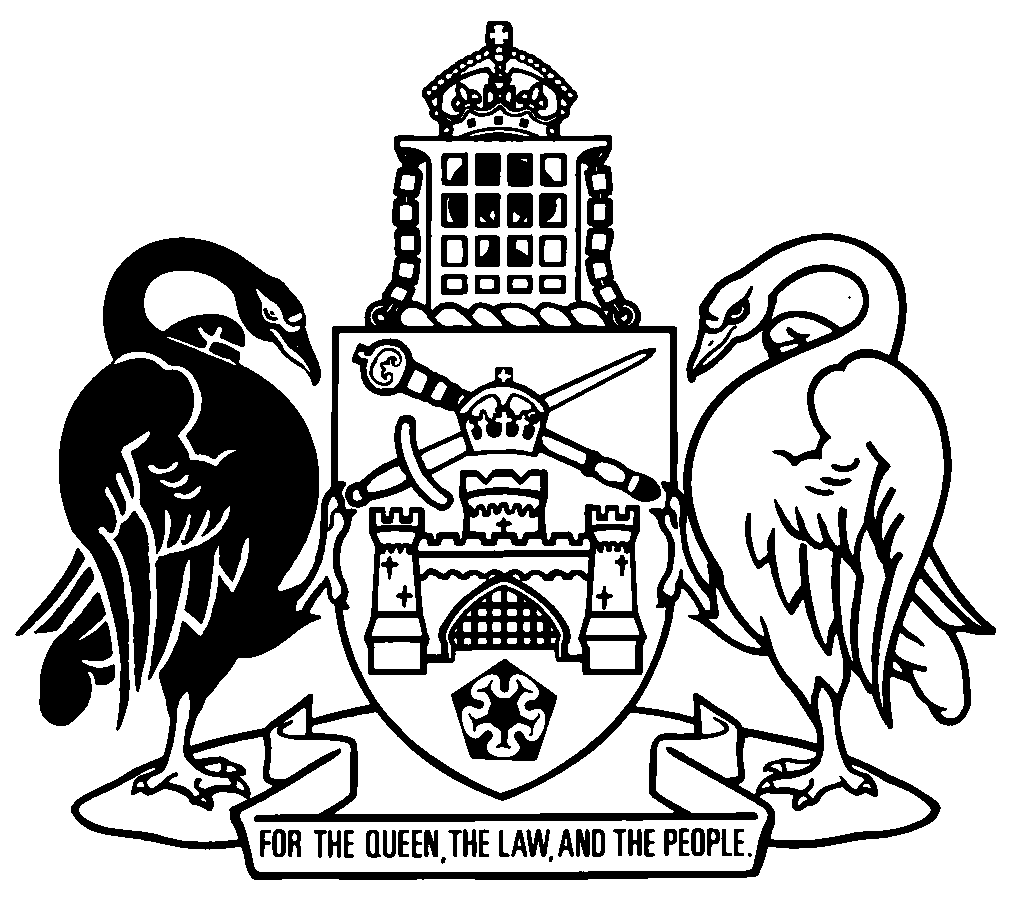 Australian Capital TerritoryWorking with Vulnerable People (Background Checking) Amendment Act 2019A2019-13Contents	Page	1	Name of Act	2	2	Commencement	2	3	Legislation amended	2	4	What is a regulated activity?
Section 8 (1), definition of regulated activity, paragraph (a)	2	5	New section 8A	3	6	What is contact with a vulnerable person?
Section 10, definition of contact, paragraph (b)	3	7	Section 10, definition of contact, new paragraph (d)	3	8	Section 11	3	9	When is a person required to be registered?
Section 12 (1)	4	10	Section 12 (2) (b)	4	11	New section 12 (2A)	5	12	Section 12 (4), new definition of key personnel	5	13	When unregistered person may be engaged in regulated activity—supervised employment
New section 15 (1) (b) (ia)	5	14	New section 15 (2) (e)	5	15	New section 15A	6	16	New section 16A	7	17	Section 17	7	18	Application for registration—contents
Section 18 (1) (d)	8	19	New section 18 (1) (d) (iv)	8	20	Section 18 (2) (a) (iii), note	8	21	New section 18 (2) (ba)	9	22	Section 18 (3), note	9	23	New section 18A	9	24	Application for registration—additional information
New section 19 (3)	11	25	Application for registration—withdrawal
Section 20 (1), note	11	26	New section 20 (1A)	12	27	Section 21 heading	12	28	Section 21 (1) (c) and (2) (c)	12	29	New section 21A	12	30	Restriction on reapplying for registration
Section 22 (2) (a)	13	31	New section 22 (2A)	13	32	Section 24	14	33	Meaning of non-conviction information
Section 25	14	34	New section 26A	15	35	Risk assessment guidelines—content
Section 28 (2) (a), note	15	36	Section 28 (2) (b), note	15	37	Section 29	16	38	Risk assessment guidelines—non-conviction information 
Section 30	17	39	Commissioner may request information from an entity to conduct risk assessments
Section 33 (1)	17	40	New section 33 (3A) to (3C)	17	41	Independent advisors—advice
Section 35 (2)	18	42	Proposed negative notices
New section 37 (3A)	18	43	Reconsideration of negative risk assessments
Section 38 (1), note	18	44	Negative notices
New section 40 (4)	18	45	Registration
Section 41 (2) (b) and (c)	19	46	Section 41 (3)	19	47	Reconsideration of proposed conditional registration
Section 44 (1), note	19	48	New section 44 (1A)	19	49	Section 44 (3)	20	50	Conditional registration—amendment
Section 47 (1)	20	51	New section 47A	20	52	Registration cards
Division 6.2	21	53	Commissioner may request information from entities about registered people
Section 53 (1)	21	54	New section 53 (3A) to (3C)	21	55	Additional risk assessments
Section 54 (1), new examples	22	56	Section 54 (2), note	22	57	New sections 54A and 54B	22	58	Section 55 heading	24	59	Section 55 (1) (b) and (2) (b)	25	60	New section 55A	25	61	Offence—fail to notify change of name or address
Section 56 (1) (b)	26	62	Section 56 (1), note	26	63	Suspension or cancellation of registration
New section 59 (2) (a) (iii)	26	64	New section 59 (6) to (8)	26	65	Surrendering registration
Section 60 (1), note	27	66	Section 60 (2)	27	67	Commissioner may give information to particular entities
Section 63A (1)	27	68	Section 63A (2), new definitions	28	69	Particular entities may give information to commissioner
Section 63B (1)	28	70	Section 63B (3), definition of entity, new paragraphs (d) to (g)	29	71	New section 63C	29	72	Approved forms
Section 69	30	73	Reviewable decisions
Schedule 2, new items 1A and 1B	30	74	Schedule 2, item 9	30	75	Schedule 2, new item 11	30	76	New schedule 3	31	77	Dictionary, note 2	41	78	Dictionary, new definitions	41	79	Dictionary, definition of registration card	42Schedule 1	Consequential amendments	43Part 1.1	Magistrates Court (Working with Vulnerable People Infringement Notices) Regulation 2012	43Part 1.2	Road Transport (Driver Licensing) Regulation 2000	43Part 1.3	Working with Vulnerable People (Background Checking) Regulation 2012	44Australian Capital TerritoryWorking with Vulnerable People (Background Checking) Amendment Act 2019A2019-13An Act to amend the Working with Vulnerable People (Background Checking) Act 2011, and for other purposesThe Legislative Assembly for the Australian Capital Territory enacts as follows:1	Name of ActThis Act is the Working with Vulnerable People (Background Checking) Amendment Act 2019.2	CommencementThis Act commences on 1 July 2020.Note	The naming and commencement provisions automatically commence on the notification day (see Legislation Act, s 75 (1)).3	Legislation amendedThis Act amends the Working with Vulnerable People (Background Checking) Act 2011.Note	This Act also amends other legislation (see sch 1).4	What is a regulated activity?
Section 8 (1), definition of regulated activity, paragraph (a)substitute	(a)	means an activity or service—	(i)	mentioned in schedule 1; or	(ii)	that is an NDIS activity; or	(iii)	prescribed by regulation; but5	New section 8Ainsert8A	What is an NDIS activity?In this Act:NDIS activity means a support or a service provided to people with a disability by a registered NDIS provider under the NDIS Act.6	What is contact with a vulnerable person?
Section 10, definition of contact, paragraph (b)substitute	(b)	is more than incidental to engaging in the activity; andExample—incidentala person works in the same building as a vulnerable person, but does not have any physical contact or face-to-face communication with the vulnerable person7	Section 10, definition of contact, new paragraph (d)before the examples, insert	(d)	for an NDIS activity—is more than incidental contact under the National Disability Insurance Scheme (Practice Standards—Worker Screening) Rules 2018 (Cwlth), rule 6.8	Section 11substitute11	Who is an employer?In this Act:employer, in relation to a regulated activity—	(a)	means an entity for whom a person engages in the activity; and	(b)	includes an entity who—	(i)	in the course of business, arranges for the placement of a person in employment with others; and	(ii)	engages a person under a contract to perform work; and	(iii)	engages a worker to perform work as a volunteer for the person under an agreement (whether written or unwritten).Examples—employer 1	principal contractor is an employer of a subcontractor2	charitable organisation is an employer of a volunteer3	religious organisation is an employer of a minister of religion4	a registered NDIS provider is an employer of a person engaged in an NDIS activityNote	Entity includes an unincorporated body and a person (including a person occupying a position) (see Legislation Act, dict, pt 1).9	When is a person required to be registered?
Section 12 (1)substitute	(1)	A person is required to be registered if either of the following apply:	(a)	to engage in a regulated activity;	(b)	for an NDIS activity—if the person is one of the key personnel of the registered NDIS provider for the activity.10	Section 12 (2) (b)omit(other than an overnight camp for children)11	New section 12 (2A)insert	(2A)	Subsection (2) (b) does not apply to a person if the activity engaged in is—	(a)	an overnight camp for children; or	(b)	an NDIS activity that involves contact with a vulnerable person.12	Section 12 (4), new definition of key personnelinsertkey personnel, of a registered NDIS provider—see the NDIS Act, section 11A.13	When unregistered person may be engaged in regulated activity—supervised employment
New section 15 (1) (b) (ia)before subparagraph (i), insert	(ia)	imposed an interim bar on the person under section 15A; or14	New section 15 (2) (e)before the note, insert	(e)	for an NDIS activity—	(i)	the person is registered under a corresponding law; or	(ii)	if the person is not registered under a corresponding law—	(A)	the employer has put in place strategies to manage any potential risk of harm to a vulnerable person; and	(B)	the registered person mentioned in paragraph (d) is registered to engage in an NDIS activity.15	New section 15Ainsert15A	Interim bar for unregistered person engaging in NDIS activity	(1)	Despite section 15, the commissioner may refuse to allow an unregistered person to engage in an NDIS activity (an interim bar) if the commissioner reasonably believes the person poses an unacceptable risk of harm to a vulnerable person.Note	A decision under s (1) is a reviewable decision (see s 61).	(2)	The commissioner must tell the person, in writing, about the person’s interim bar.	(3)	The interim bar takes effect on the day after the day the commissioner tells the person, in writing, about the interim bar, and continues until the earlier of—	(a)	the day the commissioner notifies the person, in writing, that the bar is removed; or	(b)	the day the person’s application for registration is decided.	(4)	A person may apply to the commissioner to remove an interim bar that has been in effect for at least 6 months.	(5)	The commissioner must, on application—	(a)	remove the person’s interim bar; or	(b)	refuse to remove the person’s interim bar.Note	A decision under s (5) (b) is a reviewable decision (see s 61).	(6)	The commissioner must not refuse to remove a person’s interim bar unless the commissioner reasonably believes the person poses an unacceptable risk of harm to a vulnerable person.16	New section 16Ain part 4, insert16A	Meaning of application—pt 4In this part:application, for registration, includes an application for renewal of registration. 17	Section 17substitute17	Application for registration	(1)	A person may apply to the commissioner for registration under this Act.Note	A fee may be determined under s 68 for this provision.	(2)	A registered person may apply to the commissioner, not later than the day the person’s registration expires, to renew the person’s registration.	(3)	If a person applies to renew their registration, the person’s registration remains in force until the application is decided.	(4)	This section is subject to section 22.Note	Under s 22, a person who is given a negative notice or whose registration is cancelled must not reapply for registration for 5 years unless relevant information about the person has changed.18	Application for registration—contents
Section 18 (1) (d)aftera particular employerinsert, or in an NDIS activity19	New section 18 (1) (d) (iv)insert	(iv)	if the named employer is a registered NDIS provider—the provider’s registration number; and20	Section 18 (2) (a) (iii), notesubstituteNote	For example, the commissioner must tell a person’s employer if the commissioner refuses to consider the person’s application further (see s 19 (3)), if the person withdraws an application (see s 20 (2) (a)), if the commissioner refuses to register the person (see s 40 (2) (b)), if there is a change in an applicant’s registration status as a result of an additional risk assessment (see s 54), or if a person’s registration is suspended or cancelled (see s 59 (2) (b)) or surrendered (see s 60 (4)).21	New section 18 (2) (ba)insert	(ba)	a written statement by the applicant about whether an allegation has been made, or an investigation has commenced, in relation to a regulated activity engaged in by the applicant, and if so, the details of the allegation or investigation; andExamples—allegation or investigation1	a complaint or investigation about noncompliance of an approved care and protection organisation under the Children and Young People Act 2008, div 10.4.3 involving conduct by the applicant2	an allegation or investigation of misconduct within a regulated activity22	Section 18 (3), noteomitapproved for s 1723	New section 18Ainsert18A	Application for registration for NDIS activity—additional contents	(1)	An application for registration to engage in an NDIS activity must also be accompanied by—	(a)	consent by the applicant for the commissioner to—	(i)	give information about the status of the applicant’s application to the NDIS quality and safeguards commission, a registered NDIS provider or an entity administering a corresponding law; and	(ii)	give information about the applicant to the NDIS quality and safeguards commission or a law enforcement agency, if the commissioner is satisfied on reasonable grounds that the information is relevant to preventing harm or a risk of harm to a vulnerable person; and	(iii)	if the commissioner decides to register the applicant—request information or advice from any entity the commissioner considers may be able to give information or advice that is relevant to whether a registered person continues to pose no risk or an acceptable risk of harm to a vulnerable person; and	(b)	a written statement by the applicant about whether the applicant—	(i)	has previously been given a negative notice (however described) under this Act or a corresponding law; and	(ii)	has had a relevant civil penalty imposed upon them; and	(iii)	has either of the following made against them:	(A)	a family violence order under the Family Violence Act 2016 or a law of another jurisdiction that substantially corresponds to that Act;	(B)	a protection order under the Personal Violence Act 2016 or a law of another jurisdiction that substantially corresponds to that Act; and	(iv)	has parental responsibility for a child or young person for whom any care and protection order under the Children and Young People Act 2008, or a law of another jurisdiction that substantially corresponds to that Act, is or has been in place; and	(c)	anything else prescribed by regulation.Note	It is an offence to make a false or misleading statement, give false or misleading information or produce a false or misleading document (see Criminal Code, pt 3.4).	(2)	In this section:law enforcement agency means each of the following:	(a)	the Australian Federal Police;	(b)	the police service or force of a State, another territory or a foreign country;	(c)	the Australian Criminal Intelligence Commission;	(d)	an entity prescribed by regulation.relevant civil penalty means a civil penalty prescribed by regulation.24	Application for registration—additional information
New section 19 (3)before the note, insert	(3)	If the commissioner refuses to consider the application further, the commissioner must tell the following of the refusal:	(a)	the applicant;	(b)	the named employer (if any).25	Application for registration—withdrawal
Section 20 (1), noteomit26	New section 20 (1A)insert	(1A)	However, an applicant must not withdraw an application if the commissioner has imposed an interim bar on the person under section 15A.27	Section 21 headingsubstitute21	Offences—applicant fail to disclose charge, conviction or finding of guilt for disqualifying or relevant offence28	Section 21 (1) (c) and (2) (c)beforea relevant offenceinserta disqualifying offence or29	New section 21Ainsert21A	Offence—applicant fail to disclose change in relevant information	(1)	A person commits an offence if—	(a)	the person has applied for registration; and	(b)	the commissioner has not—	(i)	told the person that the person has been registered; or	(ii)	given the person a negative notice; and	(c)	there has been a change in relevant information about the person since the person applied for registration; and	(d)	the person does not tell the commissioner about the change in relevant information, in writing, within 10 working days after the day the information changes.Maximum penalty: 50 penalty units.	(2)	An offence against this section is a strict liability offence.	(3)	In this section:relevant information, about a person, means information about—	(a)	an allegation or investigation mentioned in section 18 (2) (ba); or	(b)	for a person who has applied for registration to engage in an NDIS activity—a matter mentioned in section 18A (1) (b).30	Restriction on reapplying for registration
Section 22 (2) (a)omit3 yearssubstitute5 years31	New section 22 (2A)insert 	(2A)	However, a person is not eligible to reapply for registration to engage in an NDIS activity if the person’s negative notice was given or registration cancelled because of a class A disqualifying offence. 32	Section 24substitute24	Meaning of criminal historyIn this Act:criminal history, about a person—	(a)	means any conviction of, or finding of guilt against, the person for a disqualifying or relevant offence; and	(b)	for a disqualifying offence—	(i)	includes any charge for the offence; but	(ii)	does not include a charge for the offence that is subsequently withdrawn or discharged, or for which the person is subsequently acquitted.33	Meaning of non-conviction information
Section 25omita relevant offence (or an alleged relevant offence)substitutea disqualifying offence or relevant offence (or an alleged disqualifying offence or relevant offence)34	New section 26Ain division 5.1, insert26A	Meaning of disqualifying offence etcIn this Act:class A disqualifying offence means an offence against a provision of a law mentioned in schedule 3, part 3.2, column 2, if the condition mentioned in column 4 is met.class B disqualifying offence means an offence against a provision of a law mentioned in schedule 3, part 3.3, column 2, if the condition mentioned in column 4 is met.disqualifying offence means a class A disqualifying offence or class B disqualifying offence.35	Risk assessment guidelines—content
Section 28 (2) (a), notebeforerelevant offencesinsertdisqualifying or36	Section 28 (2) (b), notebeforerelevant offencesinsertdisqualifying or37	Section 29substitute29	Risk assessment guidelines—criminal history	(1)	The risk assessment guidelines must provide for the following to be taken into account in relation to any disqualifying offence included in the criminal history of a person applying for registration to engage in an NDIS activity:	(a)	whether the offence is a class A or class B disqualifying offence; 	(b)	for a class B disqualifying offence or a charge for a class A disqualifying offence—whether exceptional circumstances apply that justify the person being registered.	(2)	The risk assessment guidelines must provide for the following to be taken into account in relation to any relevant offence included in the person’s criminal history:	(a)	the nature, gravity and circumstances of the offence;	(b)	the relevance of the offence;	(c)	how long ago the offence was committed;	(d)	the age of the person and the victim at the time of the offence;	(e)	whether the person’s circumstances have changed since the offence was committed;	(f)	the person’s attitude to the offence;	(g)	if the person has undergone a program of treatment or intervention for the offence—any assessment of the person following the program;	(h)	if the offence was committed outside Australia—whether the offence is an offence in Australia;	(i)	whether the person has committed any other relevant offence;	(j)	any submission made by the person to the commissioner in relation to the matters mentioned in paragraphs (a) to (i).38	Risk assessment guidelines—non-conviction information 
Section 30omitany relevant offence, or any alleged relevant offencesubstituteany relevant offence or disqualifying offence, or any alleged relevant offence or alleged disqualifying offence39	Commissioner may request information from an entity to conduct risk assessments
Section 33 (1)afterThe commissioner mayinsert, in writing,40	New section 33 (3A) to (3C)insert	(3A)	An entity commits an offence if—	(a)	the commissioner makes a request under subsection (1); and	(b)	the entity fails to comply with the request.Maximum penalty: 50 penalty units.	(3B)	Subsection (3A) does not apply if the entity has a reasonable excuse for failing to comply with the request.	(3C)	An offence against this section is a strict liability offence.41	Independent advisors—advice
Section 35 (2)substitute	(2)	The commissioner may ask 1 or more independent advisors for the advice.42	Proposed negative notices
New section 37 (3A)insert	(3A)	Despite subsection (3) (a), the commissioner must not tell the person the reasons for the negative risk assessment if the information must not be given to the person under this Act or any other law in force in the ACT.43	Reconsideration of negative risk assessments
Section 38 (1), noteomit44	Negative notices
New section 40 (4)insert	(4)	If an unregistered person is engaging in an NDIS activity under section 15 and the person receives a negative notice, the person must tell the following about the negative notice:	(a)	the person’s named employer (if any);	(b)	each vulnerable person with whom the person has contact as part of engaging in the activity.45	Registration
Section 41 (2) (b) and (c)substitute	(b)	tell the person, in writing—	(i)	of the positive risk assessment and that the person has been registered; and	(ii)	the person’s unique identifying number; and	(iii)	the day the registration ends; and	(iv)	anything else prescribed by regulation.46	Section 41 (3)omit3 yearssubstitute5 years47	Reconsideration of proposed conditional registration
Section 44 (1), noteomit48	New section 44 (1A)insert	(1A)	In making a request under subsection (1) (b), the person must give the commissioner any new or corrected information the person considers relevant.49	Section 44 (3)omit50	Conditional registration—amendment
Section 47 (1)substitute	(1)	A person with conditional registration may apply to the commissioner to amend the person’s registration (including by removing or amending a condition of the registration) if there has been a change in relevant information about the person since the person was registered subject to a condition.Examples—change in relevant information1	a person has been acquitted of a previously pending charge for a relevant offence2	a person’s conviction for a relevant offence has been quashed	(1A)	The risk assessment guidelines may provide for what constitutes a change in relevant information about the person.51	New section 47Ainsert47A	Restrictions on reapplying for amendment of conditional registration	(1)	This section applies to a person with conditional registration if—	(a)	the person has applied for an amendment of the person’s registration under section 47; and	(b)	the commissioner has refused to amend the registration.	(2)	The person may apply for an amendment of the person’s conditional registration under section 47 only if it is at least 5 years after the day the commissioner refused to amend the registration.52	Registration cards
Division 6.2omit53	Commissioner may request information from entities about registered people
Section 53 (1)afterThe commissioner mayinsert, in writing,54	New section 53 (3A) to (3C)insert	(3A)	An entity commits an offence if—	(a)	the commissioner makes a request under subsection (1); and	(b)	the entity fails to comply with the request.Maximum penalty: 50 penalty units.	(3B)	Subsection (3A) does not apply if the entity has a reasonable excuse for failing to comply with the request.	(3C)	An offence against this section is a strict liability offence.55	Additional risk assessments
Section 54 (1), new examplesinsert4	a complaint or investigation is made about noncompliance of an approved care and protection organisation under the Children and Young People Act 2008, div 10.4.3 involving conduct by a registered person5	an allegation or investigation of misconduct is made about a registered person within a regulated activity56	Section 54 (2), notesubstituteNote	If the commissioner decides to conduct an additional risk assessment for a person, the commissioner may, while the assessment is conducted, make the person’s registration subject to an interim condition (see s 54A) or suspend the person’s registration (see s 57 (2)).57	New sections 54A and 54Binsert54A	Interim conditional registration	(1)	If the commissioner decides to conduct an additional risk assessment for a person, the commissioner may make the person’s registration subject to conditions (an interim condition) while the assessment is conducted.Example—interim conditiona person may engage in a regulated activity only if in the company of a registered person at all timesNote 1	The commissioner must conduct an additional risk assessment for a person under s 54 if the commissioner believes on reasonable grounds that there is new relevant information about the person.Note 2	The commissioner may also suspend a person’s registration while an additional risk assessment is being conducted for a person (see s 57 (2)).	(2)	The commissioner must give a person written notice of an intention to make the person’s registration subject to an interim condition.Note	For how documents may be given, see the Legislation Act, pt 19.5.	(3)	A notice of intention to make a person’s registration subject to an interim condition must—	(a)	set out the reason for the interim condition; and	(b)	state that the person may, within 10 working days after the day the commissioner gives the person the notice, give reasons why the person considers that the registration should not be made subject to the interim condition.	(4)	The commissioner must make a person’s registration subject to an interim condition if the commissioner—	(a)	has given written notice to the person of an intention to make the person’s registration subject to an interim condition; and	(b)	has considered the reasons (if any) given by the person in accordance with the notice; and	(c)	is satisfied that the reason for the interim condition exists.Note	The commissioner’s decision to make a person’s registration subject to an interim condition is reviewable (see s 61).	(5)	The commissioner must—	(a)	tell the person, in writing—	(i)	that the person’s registration is subject to an interim condition; and	(ii)	what the interim condition is; and	(iii)	the reason for the interim condition; and	(b)	tell the person’s employer (if any), in writing—	(i)	that the person’s registration is subject to an interim condition; and	(ii)	what the interim condition is.	(6)	For subsection (5) (b), the commissioner must not tell the person’s employer the reason for the interim condition.	(7)	The interim condition takes effect—	(a)	on the day after the day the commissioner tells the person, in writing, that the person’s registration is subject to an interim condition; or	(b)	if a later date is stated in the notice—on the later date.54B	Offence—registered person contravene interim condition of registration	(1)	A person commits an offence if—	(a)	the person’s registration is subject to an interim condition; and	(b)	the person contravenes the condition.Maximum penalty: 50 penalty units.	(2)	An offence against this section is a strict liability offence.58	Section 55 headingsubstitute55	Offences—registered person fail to disclose charge, conviction or finding of guilt for disqualifying or relevant offence59	Section 55 (1) (b) and (2) (b)beforea relevant offenceinserta disqualifying offence or60	New section 55Ainsert55A	Offence—applicant fail to disclose change in relevant information	(1)	A person commits an offence if—	(a)	the person is registered; and	(b)	there has been a change in relevant information about the person since the person was registered; and	(c)	the person does not tell the commissioner about the change in relevant information, in writing, within 10 working days after the day the information changes.Maximum penalty: 50 penalty units.	(2)	An offence against this section is a strict liability offence.	(3)	In this section:relevant information, about a person, means information about—	(a)	an allegation or investigation mentioned in section 18 (2) (ba); or	(b)	for a person engaged in an NDIS activity—a matter mentioned in section 18A (1) (b).61	Offence—fail to notify change of name or address
Section 56 (1) (b)omitor address62	Section 56 (1), noteomit63	Suspension or cancellation of registration
New section 59 (2) (a) (iii)before the note, insert	(iii)	about the information mentioned in subsections (6) to (8); and64	New section 59 (6) to (8)insert	(6)	A person whose registration is suspended may apply to the commissioner to end the suspension not earlier than 6 months after the day the commissioner tells the person that the person’s registration is suspended.	(7)	The commissioner must, on application—	(a)	end the person’s suspension; or	(b)	refuse to end the person’s suspension.Note	A decision under s (7) (b) is a reviewable decision (see s 61).	(8)	The commissioner must not refuse to end a person’s suspension unless the commissioner believes the suspension is necessary for the Act.65	Surrendering registration
Section 60 (1), noteomit66	Section 60 (2)omit67	Commissioner may give information to particular entities
Section 63A (1)substitute	(1)	The commissioner may give protected information to any of the following if satisfied on reasonable grounds that the information is relevant to preventing harm or risk of harm to a vulnerable person or class of vulnerable people:	(a)	the director-general responsible for the Education Act 2004;	(b)	the director-general responsible for the Education and Care Services National Law (ACT);	(c)	the director-general responsible for the Health Act 1993;	(d)	the director-general responsible for the Children and Young People Act 2008, other than chapter 20 of that Act;	(e)	the ombudsman;	(f)	the chief executive officer of the ACT Teacher Quality Institute;	(g)	the chief police officer or a chief police officer (however described) of another jurisdiction;	(h)	the senior practitioner;	(i)	the registrar-general;	(j)	the regulator under the Work Health and Safety Act 2011;	(k)	the road transport authority;	(l)	the work safety commissioner;	(m)	the NDIS quality and safeguards commissioner;	(n)	an entity administering a corresponding law;	(o)	any other entity prescribed by regulation.68	Section 63A (2), new definitionsinsertNDIS quality and safeguards commissioner means the commissioner of the NDIS quality and safeguards commission established under the NDIS Act, section 181C.senior practitioner—see the Senior Practitioner Act 2018, dictionary.69	Particular entities may give information to commissioner
Section 63B (1)omita child or class of childsubstitutea vulnerable person or class of vulnerable people70	Section 63B (3), definition of entity, new paragraphs (d) to (g)insert	(d)	the registrar-general; or	(e)	the regulator under the Work Health and Safety Act 2011; or	(f)	the road transport authority; or	(g)	the work safety commissioner.71	New section 63Cin part 8, insert63C	Commissioner may give information to employers	(1)	The commissioner may give an employer the following information about a person the employer is associated with:	(a)	the person’s name; 	(b)	the status or outcome of the person’s application for registration;	(c)	if the person is registered—	(i)	the unique identifying number for the person; and	(ii)	the date the person’s registration ends; and	(iii)	whether the person’s registration is subject to conditions under section 42 or section 54A;	(d)	anything else prescribed by regulation.	(2)	For subsection (1) (c) (iii), the commissioner need not tell the employer what the person’s condition is.	(3)	In this section, an employer is associated with a person if—	(a)	the person is registered or has applied for registration; and	(b)	the employer engages, or intends to engage, the person in a regulated activity for which the person is required to be registered.72	Approved forms
Section 69omit73	Reviewable decisions
Schedule 2, new items 1A and 1Bbefore item 1, insert74	Schedule 2, item 9substitute75	Schedule 2, new item 11insert76	New schedule 3insertSchedule 3	Disqualifying offences(see s 26A)Part 3.1	Definitions3.1	Definitions—sch 3In this schedule:Animal Welfare Act means the Animal Welfare Act 1992.Crimes Act means the Crimes Act 1900.Criminal Code means the Criminal Code 2002.Sex Work Act means the Sex Work Act 1992.Part 3.2	Class A disqualifying offencesPart 3.3	Class B disqualifying offences77	Dictionary, note 2insert	director-general (see s 163)	foreign country	registrar-general	road transport authority	work safety commissioner78	Dictionary, new definitionsinsertAnimal Welfare Act, for schedule 3 (Disqualifying offences)—see schedule 3, section 3.1.application, for registration, for part 4 (Applying for registration)—see section 16A.class A disqualifying offence—see section 26A.class B disqualifying offence—see section 26A.Crimes Act, for schedule 3 (Disqualifying offences)—see schedule 3, section 3.1.Criminal Code, for schedule 3 (Disqualifying offences)—see schedule 3, section 3.1.disqualifying offence—see section 26A.interim bar—see section 15A.interim condition—see section 54A.NDIS Act means the National Disability Insurance Scheme Act 2013 (Cwlth).NDIS activity—see section 8A.NDIS quality and safeguards commission means the NDIS quality and safeguards commission established under the NDIS Act, section 181A.registered NDIS provider—see the NDIS Act, section 9 (Definitions).Sex Work Act, for schedule 3 (Disqualifying offences)—see schedule 3, section 3.1.79	Dictionary, definition of registration cardomitSchedule 1	Consequential amendments(see s 3)Part 1.1	Magistrates Court (Working with Vulnerable People Infringement Notices) Regulation 2012[1.1]	Schedule 1, new item 4Ainsert[1.2]	Schedule 1, items 6 and 7substitute[1.3]	Schedule 1, item 10omitPart 1.2	Road Transport (Driver Licensing) Regulation 2000[1.4]	Section 138B (1) (b) (iii)omitPart 1.3	Working with Vulnerable People (Background Checking) Regulation 2012[1.5]	Dictionary, note 3omit	registration card (see s 49 (1))Endnotes1	Presentation speech	Presentation speech made in the Legislative Assembly on 4 April 2019.2	Notification	Notified under the Legislation Act on 23 May 2019.3	Republications of amended laws	For the latest republication of amended laws, see www.legislation.act.gov.au.I certify that the above is a true copy of the Working with Vulnerable People (Background Checking) Amendment Bill 2019, which was passed by the Legislative Assembly on 16 May 2019. Clerk of the Legislative Assembly© Australian Capital Territory 20191A15A (1)refuse to allow unregistered person to engage in NDIS activityperson1B15A (5) (b)refuse to remove person’s interim barperson954A (4)make person’s registration subject to interim conditionperson1159 (7) (b)refuse to end person’s suspensionpersoncolumn 1itemcolumn 2offencecolumn 3short descriptioncolumn 4conditionHomicide and related offencesHomicide and related offencesHomicide and related offencesHomicide and related offences1 Crimes Act, s 12murder2 Criminal Code, s 44attemptto commit murder3 Crimes Act, s 29 (2)culpable driving of motor vehicle—cause deathintent to cause death4 Crimes Act, s 48A (g), for offence against s 29 (2)aggravated offences—offences against pregnant womenintent to cause deathActs intended to cause injuryActs intended to cause injuryActs intended to cause injuryActs intended to cause injury5 Crimes Act, s 19intentionally inflict grievous bodily harmoffence against vulnerable person6 Crimes Act, s 20recklessly inflict grievous bodily harmoffence against vulnerable person7 Crimes Act, s 21woundingoffence against vulnerable person8 Crimes Act, s 22assault with intent to commit other offenceoffence against vulnerable person9 Crimes Act, s 25cause grievous bodily harmoffence against vulnerable person10 Crimes Act, s 27 (3) (a)acts endangering life—chokes, suffocates or stranglesoffence against vulnerable person11 Crimes Act, s 36tortureoffence against vulnerable person12 Crimes Act, s 43childbirth—grievous bodily harm with intentoffence against vulnerable person13 Crimes Act, s 48A (1) (b) to (e)aggravated offences against pregnant womenoffence against vulnerable person14 Crimes Act, s 74prohibition of female genital mutilationoffence against vulnerable person15 Crimes Act, s 75remove child from ACT for genital mutilationSexual assault and related offencesSexual assault and related offencesSexual assault and related offencesSexual assault and related offences16 Crimes Act, s 51sexual assault in first degreeoffence against vulnerable person17 Crimes Act, s 52sexual assault in second degreeoffence against vulnerable person18 Crimes Act, s 53sexual assault in third degreeoffence against vulnerable person19 Crimes Act, s 54sexual intercourse without consentoffence against vulnerable person20 Crimes Act, s 55 (1)sexual intercourse with young person (under 10 years old)21 Crimes Act, s 55 (2)sexual intercourse with young person (under 16 years old)offence against child under 13 years old22 Crimes Act, s 55Asexual intercourse with young person under special care23 Crimes Act, s 56maintain sexual relationship with young person or person under special care24 Crimes Act, s 57act of indecency in first degreeoffence against vulnerable person25 Crimes Act, s 58act of indecency in second degreeoffence against vulnerable person26 Crimes Act, s 59act of indecency in third degreeoffence against vulnerable person27 Crimes Act, s 60act of indecency without consentoffence against vulnerable person28 Crimes Act, s 61 (1)act of indecency without consent (child under 10 years old)29 Crimes Act, s 61 (2)act of indecency without consent (child under 16 years )offence against child under 13 years30 Crimes Act, s 61Aact of indecency with young person under special care 31 Crimes Act, s 62 (1)incest (under 10 years)32 Crimes Act, s 62 (2)incest (under 16 years)offence against child under 13 years33 Crimes Act, s 64 (1)use etc child under 12 years for production of child exploitation material34 Crimes Act, s 64 (3)use etc child 12 years or older for production of child exploitation material35 Crimes Act, s 64A trade in child exploitation material36 Crimes Act, s 65possess child exploitation material37 Crimes Act, s 66 (1) (a)grooming—encourage young person to commit etc act of sexual nature38 Crimes Act, s 66 (1) (b)grooming—engage in conduct with intention of encouraging young person to commit etc act of sexual nature39 Crimes Act, s 66 (1) (c)grooming—engage in conduct with person who has relationship with young person with intention of encouraging young person to commit etc act of sexual nature40 Crimes Act, s 72Ddistribute intimate image of young person41 Crimes Act, s 79 (1)sexual servitude—cause person to enter or remain inoffence against vulnerable person42 Crimes Act, s 79 (2)sexual servitude—conduct business involvingoffence against vulnerable person43 Crimes Act, s 80deceptive recruiting for sexual servicesoffence against vulnerable person44 Sex Work Act, s 20cause child to provide commercial sexual services etcAbduction, harassment and related offencesAbduction, harassment and related offencesAbduction, harassment and related offencesAbduction, harassment and related offences45 Crimes Act, s 37abduction of young personoffence against child other than family member46 Crimes Act, s 38kidnappingoffence against child other than family member47 Crimes Act, s 40unlawfully take child etcoffence against child other than family member48 Crimes Act, s 63abductionoffence against vulnerable personPublic order offencesPublic order offencesPublic order offencesPublic order offences49 Crimes Act, s 63Abestialitycolumn 1itemcolumn 2offencecolumn 3short descriptioncolumn 4conditionHomicide and related offencesHomicide and related offencesHomicide and related offencesHomicide and related offences1 Crimes Act, s 15manslaughter2 Crimes Act, s 17suicide—aiding etc3 Crimes Act, s 42child destruction4 Crimes Act, s 48A (1) (a)culpable driving of motor vehicle—cause deathwithout intent to cause death5 Crimes Act, s 48A (1) (g)aggravated offences—offences against pregnant womenwithout intent to cause deathActs intended to cause injuryActs intended to cause injuryActs intended to cause injuryActs intended to cause injury6 Crimes Act, s 19intentionally inflict grievous bodily harmoffence other than against vulnerable person7 Crimes Act, s 20recklessly inflict grievous bodily harmoffence other than against vulnerable person8 Crimes Act, s 21woundingoffence other than against vulnerable person9 Crimes Act, s 22assault with intent to commit other offenceoffence other than against vulnerable person10 Crimes Act, s 25cause grievous bodily harmoffence other than against vulnerable person11 Crimes Act, s 27 (3) (a)acts endangering life etc—chokes, suffocates or stranglesoffence other than against vulnerable person12 Crimes Act, s 36tortureoffence other than against vulnerable person13 Crimes Act, s 48A (1) (b) to (f)aggravated offences—offences against pregnant womenoffence other than against vulnerable personSexual assault and related offencesSexual assault and related offencesSexual assault and related offencesSexual assault and related offences14 Crimes Act, s 51sexual assault in first degreeoffence other than against vulnerable person15 Crimes Act, s 52sexual assault in second degreeoffence other than against vulnerable person16 Crimes Act, s 53sexual assault in third degreeoffence other than against vulnerable person17 Crimes Act, s 54sexual intercourse without consentoffence other than against vulnerable person18 Crimes Act, s 57act of indecency in first degreeoffence other than against vulnerable person19 Crimes Act, s 58act of indecency in second degreeoffence other than against vulnerable person20 Crimes Act, s 59act of indecency in third degreeoffence other than against vulnerable person21 Crimes Act, s 60act of indecency without consentoffence other than against vulnerable person22 Crimes Act, s 61Bintimate observations or capturing visual data etcoffence other than against vulnerable person23 Crimes Act, s 62 (2)incest (under 16 years)offence against child 13 years or older24 Crimes Act, s 62 (3)incest (16 years or older)offence other than against vulnerable person25 Crimes Act, s 72Cnon-consensual distribution of intimate imagesoffence against vulnerable person26 Crimes Act, s 79 (1)sexual servitude—cause person to enter or remain inoffence other than against vulnerable person27 Crimes Act, s 79 (2)sexual servitude—conduct business involvingoffence other than against vulnerable person28 Crimes Act, s 80deceptive recruiting for sexual servicesoffence other than against vulnerable personDangerous or negligent acts endangering othersDangerous or negligent acts endangering othersDangerous or negligent acts endangering othersDangerous or negligent acts endangering others29 Crimes Act, s 39neglect etc of children30 Crimes Act, s 41expose or abandon childAbduction, harassment and related offencesAbduction, harassment and related offencesAbduction, harassment and related offencesAbduction, harassment and related offences31 Crimes Act, s 38kidnapping offence against child family member or person other than a vulnerable person32 Crimes Act, s 63abductionoffence against child family member or person other than a vulnerable personRobbery, extortion and related offencesRobbery, extortion and related offencesRobbery, extortion and related offencesRobbery, extortion and related offences33 Criminal Code, s 310aggravated robberyFraud, deception and related offencesFraud, deception and related offencesFraud, deception and related offencesFraud, deception and related offences34 Criminal Code, s 326obtain property by deceptionoffence against vulnerable person35 Criminal Code, s 332obtain financial advantage by deceptionoffence against vulnerable person36 Criminal Code, s 333general dishonesty37 Criminal Code, s 334conspiracy to defraudoffence against vulnerable person38 Criminal Code, s 336pass valueless chequesoffence against vulnerable person39 Criminal Code, s 336Amake false statements on oath or in statutory declarations40 Criminal Code, s 337make false or misleading statements41 Criminal Code, s 338give false or misleading informationoffence against vulnerable person42 Criminal Code, s 339produce false or misleading documentsoffence against vulnerable person43 Criminal Code, s 346forgeryoffence against vulnerable person44 Criminal Code, s 347use false documentoffence against vulnerable person45 Criminal Code, s 348possess false documentoffence against vulnerable person46 Criminal Code, s 351false statement by officer of bodyIllicit drug offencesIllicit drug offencesIllicit drug offencesIllicit drug offences47 Criminal Code, s 603 (1)traffic controlled drug—large commercial quantity48 Criminal Code, s 603 (3)traffic controlled drug—commercial quantity49 Criminal Code, s 603 (5)traffic controlled drug—trafficable quantity of cannabis50 Criminal Code, s 603 (7)traffic controlled drug—controlled drug other than cannabis51 Criminal Code, s 603 (8)traffic controlled drug—cannabis52 Criminal Code, s 610sell controlled precursor for manufacture of controlled drug53 Criminal Code, s 619 (1)sell controlled plant—large commercial quantity54 Criminal Code, s 619 (3)sell controlled plant—commercial quantity55 Criminal Code, s 619 (5)sell controlled plant—trafficable quantity of cannabis plant56 Criminal Code, s 619 (7)sell controlled plant—controlled plant other than cannabis plant57 Criminal Code, s 619 (8)sell controlled plant—cannabis plant58 Criminal Code, s 622 (1)supply controlled drug to child for selling—commercial quantity59 Criminal Code, s 622 (3)supply controlled drug to child for selling60 Criminal Code, s 624 (1)procure child to traffic in controlled drug—commercial quantity61 Criminal Code, s 624 (4)procure child to traffic in controlled drug62 Criminal Code, s 625supply controlled drug to childPublic order offencesPublic order offencesPublic order offencesPublic order offences63 Animal Welfare Act, s 7Aaggravated cruelty4A33 (3A)50500653 (3A)50500